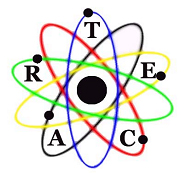 Advanced professional-technical education preparing today’s students for success.
Regularly Scheduled Board of Directors Meeting AgendaMarch 18, 20157:00 A.M. CSI Room 258 Taylor Building  Call to Order – President Michael ArringtonWaive reading of the minutes of the previous board meeting as submitted to each board memberThe board may vote to go into executive session at any time during the meeting.Approval of AgendaConsent AgendaApproval of minutes February 18, 2015Approval of bills as presentedFinancial reportsReportsFebruary budget update – Mike GibsonProgram reviews and visits – Claire & MikeSummer professional development schedule – ClaireAdministrator Evaluation policy – Mike (second reading)Charter School Performance Assurance SDE – Ken CoxAction ItemsApprove Administrator Evaluation policy – MikeApprove Charter School Assurance document – Ken CoxExecutive SessionIC Section 67-2345(not scheduled at this time)Next Meeting:  April 15, 2015 7:00 a.m.Adjournment